 АКЦИОНЕРНОЕ ОБЩЕСТВО «АЛЬФА-БАНК» 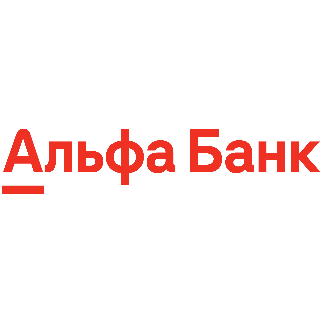  (далее – «Кредитор» или «Банк»)Лицензия Банка России №1326 от 16 января 2015 г. Адрес места нахождения: 107078, г. Москва, ул. Каланчевская, д. 27. Адрес Интернет-сайта: www.alfabank.ru, Адрес электронной почты: MAIL@ALFABANK.RU. Телефоны справочной службы Банка (телефоны доступа к Телефонному Центру «Альфа-Консультант»): для звонков из Москвы и Московской области 8 (495) 78-888-78, для звонков с мобильных телефонов и стационарных телефонов, зарегистрированных в регионах: 8-800-200-0000. СВЕДЕНИЯ О КРЕДИТНОМ ПРОДУКТЕ «Кредит под залог на любые цели» (далее – «Кредит»):Статья ТарифаСодержаниеПрограмма кредитованияОбщаяВалюта кредитаРубли РФЦели использованияНецелевой кредитПроцентная Ставка по кредиту (годовая)4,00% - 20,20% Период кредитования12 мес., 24 мес., 36 мес., 48 мес., 60 мес., 72 мес., 84 мес., 96 мес., 108 мес., 120 мес.Сумма кредитаОт 1 000 000 до 15 000 000 рублей Комиссия за выдачу и обслуживание кредитаНе взимаетсяНеустойки при просроченной задолженности Неустойка на сумму просроченной задолженности по основному долгу и (или) процентам по кредиту рассчитывается по ставке 0,06% от суммы просроченной задолженности за каждый день нарушения обязательств1.9. Сроки рассмотрения заявки на кредитОт 1 до 5 дней2Действие ТарифаВо всех объектах сети АО «Альфа-Банк»Требования к Заемщику Содержание2.1. ГражданствоРоссийская Федерация2.2. ВозрастОт 21 года2.3. Место жительства и работыВ городе, где есть отделение Альфа-Банка или в населенном пункте, расположенном в непосредственной близости к этому городу2.4. Место постоянной регистрацииВ городе, где есть отделение Альфа-Банка или в населенном пункте, расположенном в непосредственной близости к этому городу*2.5. Контактные телефоныОбязательно наличие мобильного телефона и стационарного (рабочего) телефона2.6. Постоянный доходОт 10 000 рублей2.7. Трудовой стажНепрерывный трудовой стаж на текущем месте работы от 1 месяца2.8. Перечень документов, необходимых для рассмотрения заявления, в том числе для оценки кредитоспособности заемщика- документ, удостоверяющий личность (Паспорт РФ)- страховое свидетельство Пенсионного фонда Российской Федерации (СНИЛС)- свидетельство о постановке на учет в налоговом органе (ИНН) (при наличии)- документ, подтверждающий доход Заемщика3 (при наличии)2.9. Перечень документов, необходимых для рассмотрения заявления залогодателя- документ, удостоверяющий личность (Паспорт РФ)- страховое свидетельство Пенсионного фонда Российской Федерации (СНИЛС)2.10. Способы возврата заемщиком Кредита, уплаты процентов по нему.Исполнение Заемщиком обязательств по Договору кредита может осуществляться любыми приемлемыми для Заемщика способами:- через банкоматы Альфа-Банка и банкоматы партнеров; - в интернет-банке «Альфа-Клик»; - в мобильном банке «Альфа-Мобайл»; - в любом отделении Альфа-Банка; - а также у наших партнеров.Подробная информация о способах внесения платежей размещена на сайте Банка в сети интернет по адресу: http://alfabank.ru/retail/repayment/2.11. Бесплатный способ исполнения заемщиком обязательств по договору потребительского кредита.Погашение Задолженности по Кредиту может осуществляться бесплатно путём:- внесения наличных денежных средств через банкоматы Банка для их последующего зачисления на текущий Счет Заемщика. Актуальную информацию об адресах размещения ближайших банкоматов Банка Вы можете узнать на сайте Банка в сети интернет по адресу: www.alfabank.ru, а также при обращении в Телефонный центр "Альфа-Консультант";- перевода денежных средств с иных счетов Заемщика, открытых в Банке, на текущий Счет с использованием Интернет-Банка «Альфа-Клик».2.12. Иные (дополнительные) условия по Кредиту.Определяются Договором о комплексном банковском обслуживании физических лиц в АО «АЛЬФА-БАНК», Общими условиями Договора потребительского кредита, предусматривающего выдачу Кредита наличными, обеспеченного залогом недвижимого имущества,  уточняются в маркетинговых материалах, при обращении в Телефонный Центр "Альфа-Консультант" и в любое отделение Банка.